ФЕДЕРАЛЬНОЕ АГЕНТСТВО ЖЕЛЕЗНОДОРОЖНОГО ТРАНСПОРТА Федеральное государственное бюджетное образовательное учреждение высшего образования«Петербургский государственный университет путей сообщения Императора Александра I»(ФГБОУ ВО ПГУПС)Кафедра «Строительство дорог транспортного комплекса»РАБОЧАЯ ПРОГРАММАдисциплины«ОСНОВЫ ИЗОБРЕТАТЕЛЬСКОЙ ДЕЯТЕЛЬНОСТИ»(Б1.В.ОД.2)для направления08.04.01 «Строительство» по магистерской программе «Организация строительства высокоскоростных железнодорожных магистралей»(форма обучения – очная, заочная)по магистерской программе «Проектирование, строительство и эксплуатация промышленных железных дорог»(форма обучения – очная, заочная)Санкт-Петербург2018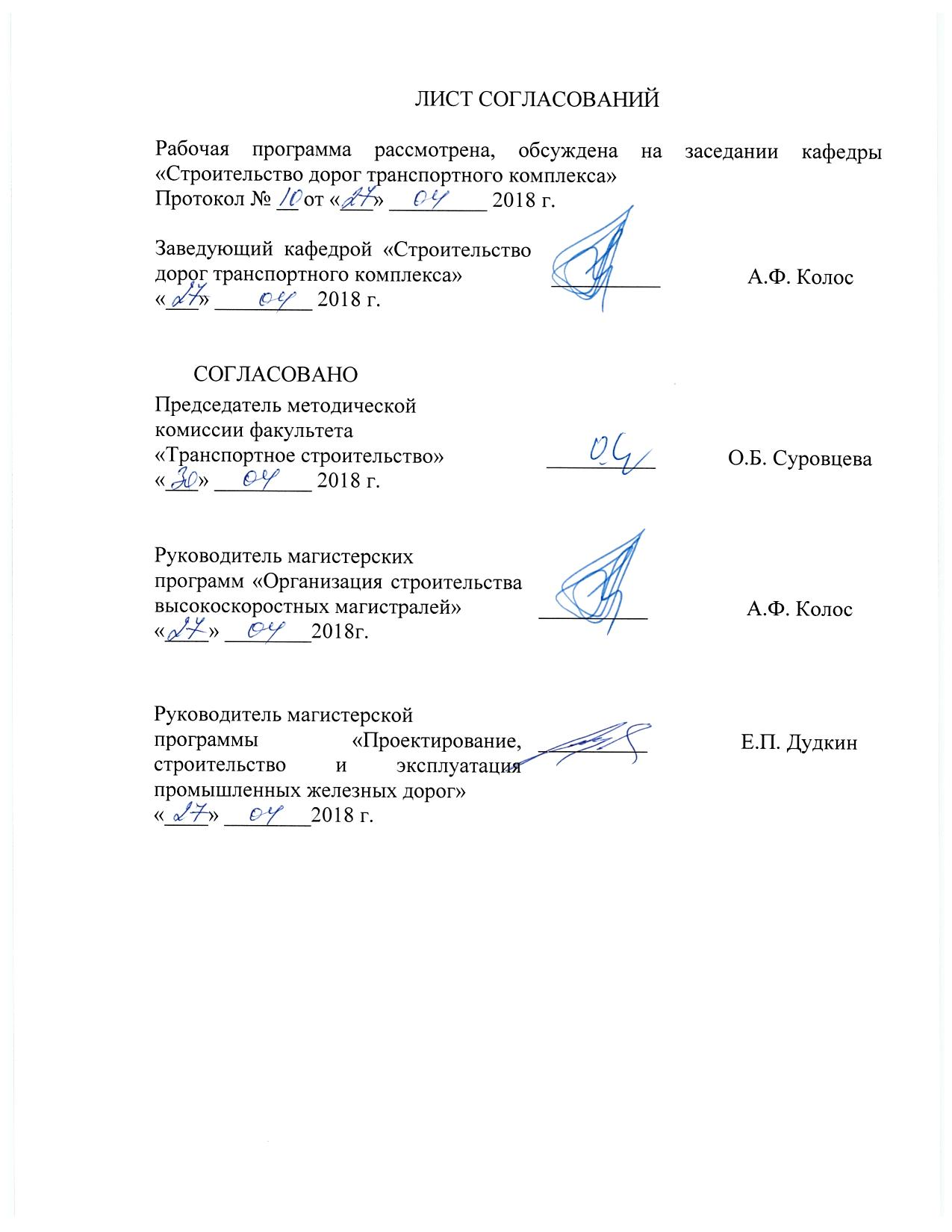 ЛИСТ СОГЛАСОВАНИЙ Рабочая программа рассмотрена, обсуждена на заседании кафедры «Строительство дорог транспортного комплекса»Протокол № __ от «___» _________ . СОГЛАСОВАНО1. Цели и задачи дисциплиныРабочая программа составлена в соответствии с ФГОС ВО, утвержденным «30» октября ., приказ № 1419 по направлению 08.04.01 «Строительство», по дисциплине «Основы изобретательской деятельности».Целью изучения дисциплины является ознакомление с концептуальными основами изобретательской деятельности как современной комплексной науки об объектах интеллектуальной собственности. Для достижения поставленной цели решаются следующие задачи:изучение законодательства в области изобретательской деятельности;оценка новизны технического решения;составление заявки на выдачу патента;анализ источников научно-технической информации.2. Перечень планируемых результатов обучения по дисциплине, соотнесенных с планируемыми результатами освоения основной профессиональной образовательной программыПланируемыми результатами обучения по дисциплине являются: приобретение знаний, умений, навыков.В результате освоения дисциплины обучающийся должен:ЗНАТЬ:особенности законодательства в области интеллектуальной деятельности;современный мировой уровень изобретательской деятельности;технику проведения патентного поиска;структуру заявки на выдачу патента;порядок рассмотрения заявок в Роспатенте;теорию решения изобретательских задач.УМЕТЬ:анализировать новизну технического решения;производить поиск аналога и прототипа изобретения;составлять заявку на изобретение.ВЛАДЕТЬ:методами работы с источниками патентной информации;навыками классификации изобретения;навыками составления заявки на выдачу патента.Приобретенные знания, умения, навыки и/или опыт деятельности, характеризующие формирование компетенций, осваиваемые в данной дисциплине, позволяют решать профессиональные задачи, приведенные в соответствующем перечне по видам профессиональной деятельности в п. 2.4 общей характеристики основной профессиональной образовательной программы (ОПОП). Изучение дисциплины направлено на формирование следующих общепрофессиональных компетенций (ОПК):способность использовать углубленные теоретические и практические знания, часть которых находится на передовом рубеже данной науки (ОПК-5);способность использовать углубленные знания правовых и этических норм при оценке последствий своей профессиональной деятельности, при разработке и осуществлении социально значимых проектов (ОПК-7);способность демонстрировать навыки работы в научном коллективе, способность порождать новые идеи (ОПК-8);способность осознать основные проблемы своей предметной области, при решении которых возникает необходимость в сложных задачах выбора, требующих использования количественных и качественных методов (ОПК-9);способность и готовностью ориентироваться в постановке задачи, применять знания о современных методах исследования, анализировать, синтезировать и критически резюмировать информацию (ОПК-10);способность и готовность проводить научные эксперименты с использованием современного исследовательского оборудования и приборов, оценивать результаты исследований (ОПК-11).Изучение дисциплины направлено на формирование следующих профессиональных компетенций (ПК), соответствующих виду профессиональной деятельности, на который ориентирована программа магистратуры:Инновационная, изыскательская и проектно-расчетная деятельность:способность проводить изыскания по оценке состояния природных и природно-техногенных объектов, определению исходных данных для проектирования и расчетного обоснования и мониторинга объектов, патентные исследования, готовить задания на проектирование (ПК-1).Область профессиональной деятельности обучающихся, освоивших данную дисциплину, приведена в п. 2.1 общей характеристики ОПОП.Объекты профессиональной деятельности обучающихся, освоивших данную дисциплину, приведены в п. 2.2 общей характеристики ОПОП.3. Место дисциплины в структуре основной профессиональной образовательной программыДисциплина «Основы изобретательской деятельности» (Б1.В.ОД.2) относится к вариативной части и является обязательной для обучающегося.4. Объем дисциплины и виды учебной работыДля очной формы обучения: Примечания: «Форма контроля знаний» – зачет (З), курсовая работа (КР).Для заочной формы обучения: Примечания: «Форма контроля знаний» – зачет (З), курсовая работа (КР).5. Содержание и структура дисциплины5.1 Содержание дисциплины5.2 Разделы дисциплины и виды занятийДля очной формы обучения: Для заочной формы обучения: 6. Перечень учебно-методического обеспечения для самостоятельной работы обучающихся по дисциплине7. Фонд оценочных средств для проведения текущего контроля успеваемости и промежуточной аттестации обучающихся по дисциплинеФонд оценочных средств по дисциплине является неотъемлемой частью рабочей программы и представлен отдельным документом, рассмотренным на заседании кафедры и утвержденным заведующим кафедрой.8. Перечень основной и дополнительной учебной литературы, нормативно-правовой документации и других изданий, необходимых для освоения дисциплины8.1 Перечень основной учебной литературы, необходимой для освоения дисциплины:Защита интеллектуальной собственности [Текст]: учебное пособие / Н. А. Кудинова, А. А. Воробьев. - Санкт-Петербург : ФГБОУ ВПО ПГУПС. - ISBN 978-5-7641-0623-6. Ч. 1. - 2014. - 55 с.Защита интеллектуальной собственности и изобретательство во втузе [Электронный ресурс]: учебное пособие / Р. Д. Сухих, Н. А. Кудинова. - СПб. : ПГУПС, 2013. - 79 с.8.2 Перечень дополнительной учебной литературы, необходимой для освоения дисциплины:Микони С.В. Методы и алгоритмы принятия решений / учебное пособие. Ч.3. – СПб.: ПГУПС, 1997. – 65 с.Микони С.В. Методы и алгоритмы принятия решений / учебное пособие. Ч.2. – СПб.: ПГУПС, 1996. – 53 с.8.3 Перечень нормативно-правовой документации, необходимой для освоения дисциплиныПатентный закон Российской Федерации от 23 сентября 1992 г. № 3517-I.Гражданский кодекс Российской Федерации.8.4 Другие издания, необходимые для освоения дисциплины:Интеллектуальная собственность [Текст]: методические указания. Ч. 1 / ПГУПС, каф. "Строит. материалы и технологии"; сост.: Н. А. Джаши, Н. А. Кудинова. - Санкт-Петербург: ПГУПС, 2012. - 50 с. - Библиогр.: с. 49.В.И. Карнышев. Основы изобретательской деятельности. М. Спектр  2007. - 764 с.Б1.В.ОД.2 «ОСНОВЫ ИЗОБРЕТАТЕЛЬСКОЙ ДЕЯТЕЛЬНОСТИ» Методические рекомендации для практических занятий по направлению 08.04.01 «Строительство» магистерские программы «Организация строительства высокоскоростных магистралей» и «Проектирование, строительство и эксплуатация промышленных железных дорог» [электронный ресурс], режим доступа: http://sdo.pgups.ru/ (для доступа к полнотекстовым документам требуется авторизация).Б1.В.ОД.2 «ОСНОВЫ ИЗОБРЕТАТЕЛЬСКОЙ ДЕЯТЕЛЬНОСТИ» Методические рекомендации по организации самостоятельной работы обучающихся по направлению 08.04.01 «Строительство» магистерские программы «Организация строительства высокоскоростных магистралей» и «Проектирование, строительство и эксплуатация промышленных железных дорог» [электронный ресурс], режим доступа: http://sdo.pgups.ru/ (для доступа к полнотекстовым документам требуется авторизация).Б1.В.ОД.2 «ОСНОВЫ ИЗОБРЕТАТЕЛЬСКОЙ ДЕЯТЕЛЬНОСТИ» Методические рекомендации по выполнению курсовой работы по направлению 08.04.01 «Строительство» магистерские программы «Организация строительства высокоскоростных магистралей» и «Проектирование, строительство и эксплуатация промышленных железных дорог» [электронный ресурс], режим доступа: http://sdo.pgups.ru/ (для доступа к полнотекстовым документам требуется авторизация).9. Перечень ресурсов информационно-телекоммуникационной сети «Интернет», необходимых для освоения дисциплиныЛичный кабинет обучающегося и электронная информационно-образовательная среда. [Электронный ресурс]. – Режим доступа: http://sdo.pgups.ru/  (для доступа к полнотекстовым документам требуется авторизация).Электронно-библиотечная система ЛАНЬ [Электронный ресурс]. Режим доступа: https://e.lanbook.com – Загл. с экрана.Электронная библиотека онлайн «Единое окно к образовательным ресурсам» [Электронный ресурс]. Режим доступа: http://window.edu.ru, свободный. – Загл с экрана.Электронная библиотечная система ibooks.ru [Электронный ресурс]. Режим доступа: http://ibooks.ru/ - Загл с экрана.10. Методические указания для обучающихся по освоению дисциплиныПорядок изучения дисциплины следующий:Освоение разделов дисциплины производится в порядке, приведенном в разделе 5 «Содержание и структура дисциплины». Обучающийся должен освоить все разделы дисциплины с помощью учебно-методического обеспечения, приведенного в разделах 6, 8 и 9 рабочей программы. Обучающийся должен представить материалы, необходимые для оценки знаний, умений, навыков, предусмотренные текущим контролем, характеризующие формирование компетенций при изучении дисциплины (см. фонд оценочных средств по дисциплине).По итогам текущего контроля по дисциплине, обучающийся должен пройти промежуточную аттестацию (см. фонд оценочных средств по дисциплине).11. Перечень информационных технологий, используемых при осуществлении образовательного процесса по дисциплине, включая перечень программного обеспечения и информационных справочных системПеречень информационных технологий, используемых при осуществлении образовательного процесса по дисциплине «Основы изобретательской деятельности»:технические средства (персональные компьютеры, проектор, интерактивная доска);методы обучения с использованием информационных технологий (демонстрация мультимедийных материалов, компьютерный практикум);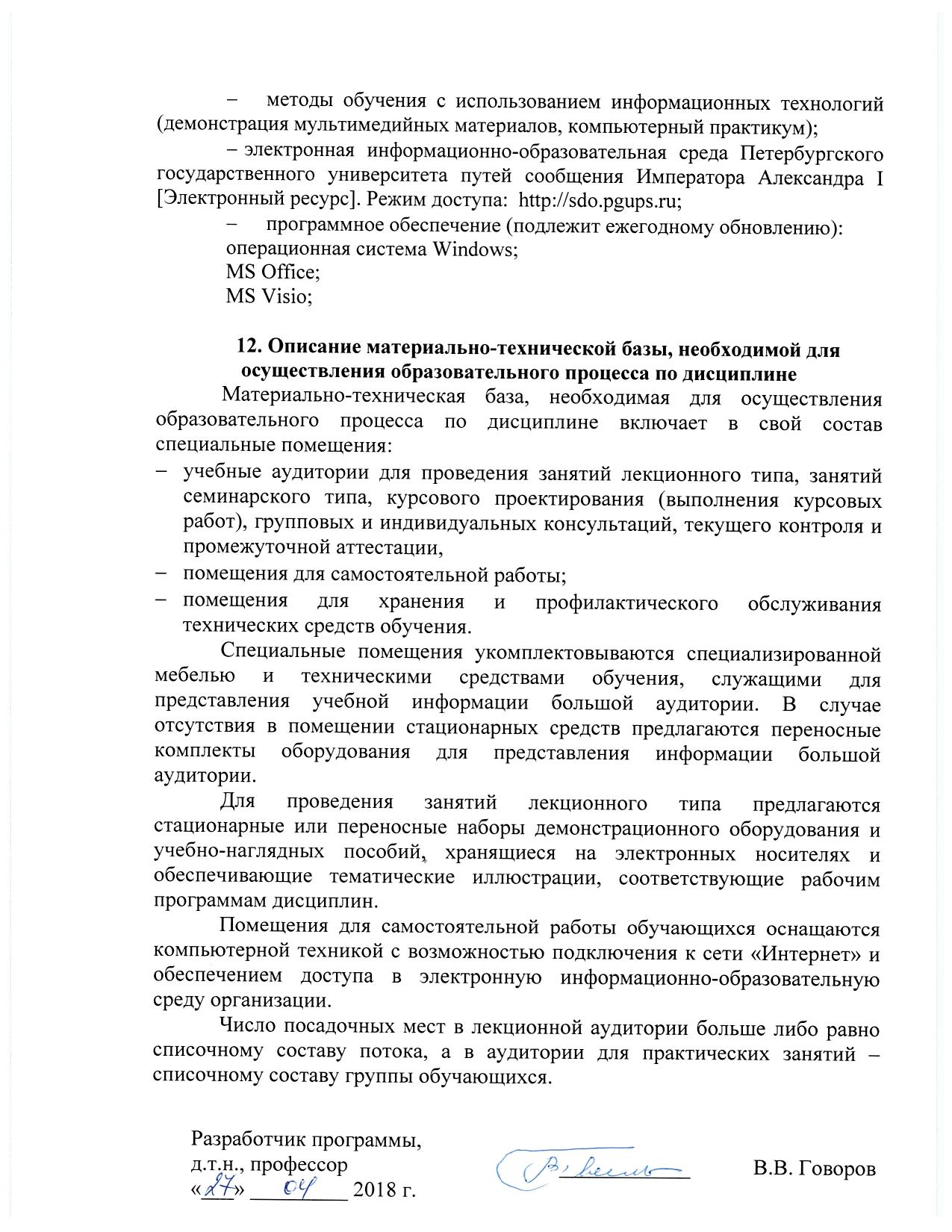 электронная информационно-образовательная среда Петербургского государственного университета путей сообщения Императора Александра I [Электронный ресурс]. Режим доступа:  http://sdo.pgups.ru; программное обеспечение (подлежит ежегодному обновлению):операционная система Windows;MS Office;MS Visio;12. Описание материально-технической базы, необходимой для осуществления образовательного процесса по дисциплинеМатериально-техническая база, необходимая для осуществления образовательного процесса по дисциплине включает в свой состав специальные помещения:учебные аудитории для проведения занятий лекционного типа, занятий семинарского типа, курсового проектирования (выполнения курсовых работ), групповых и индивидуальных консультаций, текущего контроля и промежуточной аттестации, помещения для самостоятельной работы;помещения для хранения и профилактического обслуживания технических средств обучения. Специальные помещения укомплектовываются специализированной мебелью и техническими средствами обучения, служащими для представления учебной информации большой аудитории. В случае отсутствия в помещении стационарных средств предлагаются переносные комплекты оборудования для представления информации большой аудитории.Для проведения занятий лекционного типа предлагаются стационарные или переносные наборы демонстрационного оборудования и учебно-наглядных пособий, хранящиеся на электронных носителях и обеспечивающие тематические иллюстрации, соответствующие рабочим программам дисциплин.Помещения для самостоятельной работы обучающихся оснащаются компьютерной техникой с возможностью подключения к сети «Интернет» и обеспечением доступа в электронную информационно-образовательную среду организации.Число посадочных мест в лекционной аудитории больше либо равно списочному составу потока, а в аудитории для практических занятий – списочному составу группы обучающихся. Заведующий кафедрой «Строительство дорог транспортного комплекса»__________А.Ф. Колос«___» _________ .Председатель методической комиссии факультета «Транспортное строительство»__________О.Б. Суровцева«___» _________ .Руководитель магистерскихпрограмм «Организация строительства высокоскоростных магистралей»__________А.Ф. Колос«____» ________2018г.Руководитель магистерскойпрограммы «Проектирование, строительство и эксплуатация промышленных железных дорог» __________Е.П. Дудкин«____» ________2018 г.Вид учебной работыВсего часовСеместрВид учебной работыВсего часов3Контактная работа (по видам учебных занятий)В том числе:лекции (Л)практические занятия (ПЗ)лабораторные работы (ЛР)18181818Самостоятельная работа (СРС) (всего)5454КонтрольФорма контроля знанийЗ, КРЗ, КРОбщая трудоемкость: час / з.е.72 / 272 / 2Вид учебной работыВсего часовКурсВид учебной работыВсего часов2Контактная работа (по видам учебных занятий)В том числе:лекции (Л)практические занятия (ПЗ)лабораторные работы (ЛР)14-1414-14Самостоятельная работа (СРС) (всего)5454Контроль44Форма контроля знанийЗ, КРЗ, КРОбщая трудоемкость: час / з.е.72 / 272 / 2№ п/пНаименование раздела дисциплиныСодержание раздела1Законодательство Российской   Федерации в области интеллектуальной собственностиИнтеллектуальная способность, её значение для производства.  Польза изобретательства. Условия патентоспособности. Авторы и патентообладатели. Исключительное право патентообладателя. Получение патента в соответствии с законодательством РФ. 2Административный регламент составления, подачи и рассмотрения заявки   на выдачу патента на изобретениеСоставление и подача заявки на выдачу патента. Ведение дел с патентным ведомством по получению патента.  Рассмотрение заявки в патентном ведомстве. Международная заявка. Прекращение и восстановление действия патента. Защита прав патентообладателей и авторов.3Теория решения изобретательских задачТехнология изобретательства. Определение признаков объектов. Предварительная работа над заявкой№ п/пНаименование раздела дисциплиныЛПЗЛРСРС1Законодательство Российской   Федерации в области интеллектуальной собственности---172Административный регламент составления, подачи и рассмотрения заявки   на выдачу патента на изобретение-18-203Теория решения изобретательских задач---17ИтогоИтого-18-54№ п/пНаименование раздела дисциплиныЛПЗЛРСРС1Законодательство Российской   Федерации в области интеллектуальной собственности---172Административный регламент составления, подачи и рассмотрения заявки   на выдачу патента на изобретение-14-203Теория решения изобретательских задач---17ИтогоИтого-14-54№п/пНаименование раздела дисциплиныПеречень учебно-методического обеспечения1Законодательство Российской   Федерации в области интеллектуальной собственности[1], [2], [5], [6], [9-11]2Административный регламент составления, подачи и рассмотрения заявки   на выдачу патента на изобретение[1], [2], [3-4], [5], [7-8], [9-11]3Теория решения изобретательских задач[1], [2], [9-11]Разработчик программы, д.т.н., профессор____________В.В. Говоров«___» _________ 2018 г.